FORMULAIRE D’INSCRIPTION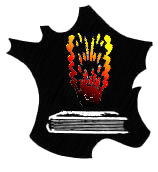 Journée Thématique GFCInteractions transferts thermiques / combustion / parois & matériauxJeudi 06 Octobre 2022Laboratoire EM2C CNRS – CentraleSupélec8-10 rue Joliot Curie, 91190 Gif-sur-YvetteNom : 						Prénom : 					Laboratoire/ : 											EntrepriseAdresse :											Mél : 											Tél. : 					Participera à la Journée thématique du 06/10/2022 :	    ☐ Oui	☐ NonDésirera présenter ses travaux à la journée (20 minutes) :   ☐ Oui	☐ NonSi oui, intitulé de l’exposé : Contraintes alimentaires :           ☐ Oui		☐ NonPrécisions :Règlement des frais d’inscriptionL’inscription comprend le déjeuner, les pauses-café. Cochez la case correspondant à votre situation :Pour tout renseignement contacter : em2c.gfc-thermique@listes.centralesupelec.fr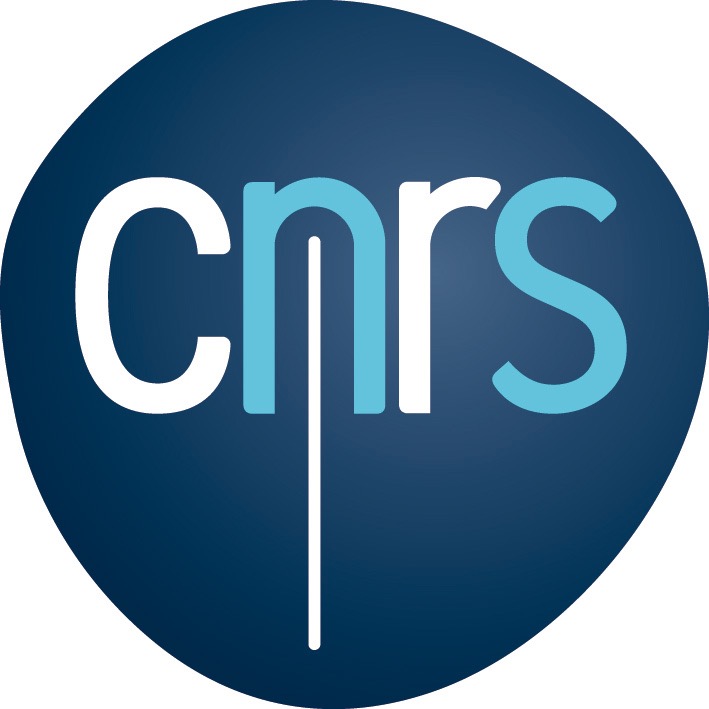 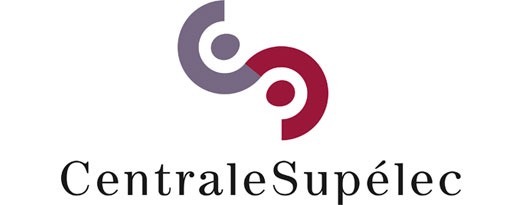 Doctorants            20 €Permanents, post-doc et autres personnels  40 €  Paiement par virement  Paiement par bon de commandeRetourner le bulletin d’inscription et le règlement avant le 07 septembre 2022 à :em2c.gfc-thermique@listes.centralesupelec.fr